PREPARATION GRAND ORALDurant toute la préparation à l’oral tu vas penser à des choses dans le désordre :Penser à ceci, penser à cela….Ne pas oublier de….Appeler telle personneSe renseigner sur…Questions à poser à un expertLa colonne de droite intitulée « pour rappel » est faite pour cela (car la mémoire est traite)Complète les 16 questions au fur et à mesure que l’enseignant les insère.ETAPE 1Sujet final :Matière(s) :LIEN AVEC SA PROPRE ORIENTATIONPourquoi as-tu choisi la spécialité mathématiques ? (Intérêts, étapes de réflexion, rencontres, stages, …)Quel est le parcours que tu souhaites construire ? (Formation après le BAC, projet professionnel,….)ETAPE 2CHOIX DU SUJET3) Avec qui souhaites-tu travailler ?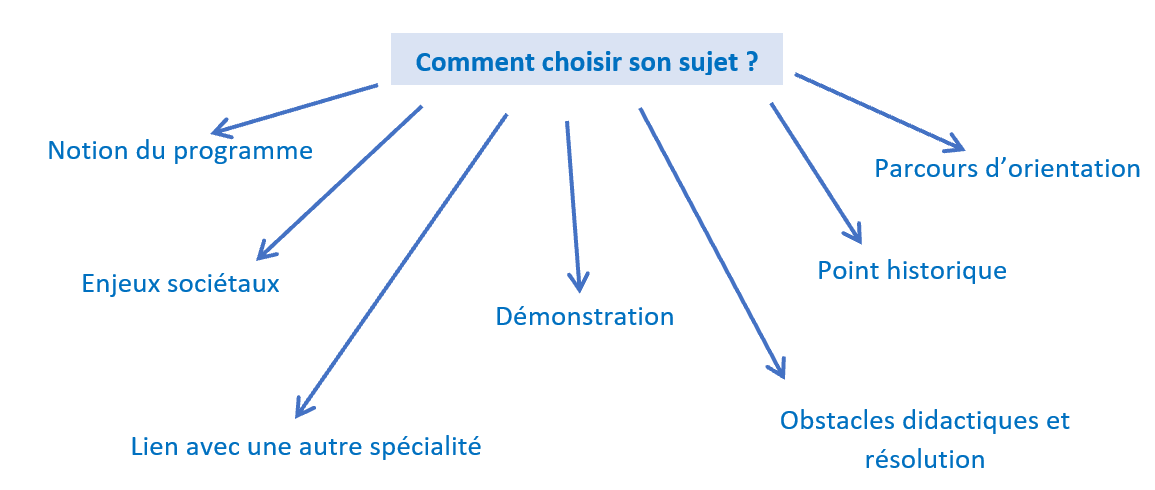 4) Après avoir pris connaissance du paragraphe précédent, choisis une thématique du programme qui t’intéresse ou qui est en lien avec 1 (ou plusieurs) question(s) que tu te poses.5) Tes questions :Que veux-tu démontrer ? Expliquer ?Quels sont les 1ers arguments que tu connais ?Quels sont ceux que tu dois chercher ?ETAPE 3Si tu te mets à la place d’une personne qui ne comprend pas ou qui n’est pas d’accord : Quels nouveaux arguments seraient meilleurs ou plus convaincants ?1ère formulation du sujet :LES MOTS CLES :Quels sont les mots clés en lien avec ton sujet ?Surligne de 3 couleurs différentes les mots qui correspondent à une idée à défendre, les arguments, les exemples. A l’aide de flèches, de traits, fais des liens entre les idées et les arguments. (si les idées n’ont pas d’arguments, il faudra faire des recherches)ETAPE 4LIEN AVEC LE COURSQuelle partie du programme est en lien avec ton sujet ? (Note les mots clés, formules, définitions…., pour y revenir plus rapidement par la suite)LES RECHERCHESIl faut approfondir le sujet par rapport à ce qui a pu être fait en classe. Des recherches personnelles seront donc incontournables : pour trouver des idées, des exemples ou argumentsETAPE 5Le tableau se limite volontairement à 2 – 3 grandes idées à développer lors de la présentation orale (5 min de parole en continu, ce n’est pas si long)Il peut y avoir davantage d’arguments qui peuvent être utiles lors des questions du jury, même s’ils n’ont pas été exposés dans la 1ère partie de l’oral !STRUCUTURE DU SUJETIl faut commencer à construire l’intervention orale en la structurant. Commencer par compléter le développement, puis l’introduction et la conclusion.Voici des questions qu’il faut se poser :Mon exposé est-il structuré ?Mes arguments sont-ils fiables ? (source ?)Est-ce que je maîtrise les connaissances apportées par ce sujet ?Puis-je apporter un regard critique sur la question ? Quelle limite ?ETAPE 6LE PARCOURS PERSONNELLors de la partie 3 du Grand oral, vous aurez 5 min pour parler de votre orientation. Le jury ne jugera pas vos choix, mais la qualité de votre oralité. Il faudra être capable de justifier vos choix :ETAPE 7LE BROUILLONRemettre sous forme d’arbre à idées votre oral que vous devez mémoriser. Ainsi, pendant l’oral, vous suivrez la structure prévue tout en restant « fluide » sans donner l’impression de réciter. Si vous oubliez quelques détails ne paniquez pas : vous seul le savez.Vous avez la possibilité de laisser un support au jury. Recopier ici votre document que vous reproduirez le jour de l’épreuveENTRAINEMENTUn oral ne se prépare pas qu’à l’écrit. Le mieux est de s’enregistrer pour découvrir ses qualités, ses points faibles et progresser.Se chronométrerReprendre l’arbre à idées et le tableau des étapes 11 et 12.Après s’être entrainé, s’enregistrer (vidéo à déposer sur le lien : ICIS’autoévaluer Grille d’autoévaluation :POUR RAPPEL